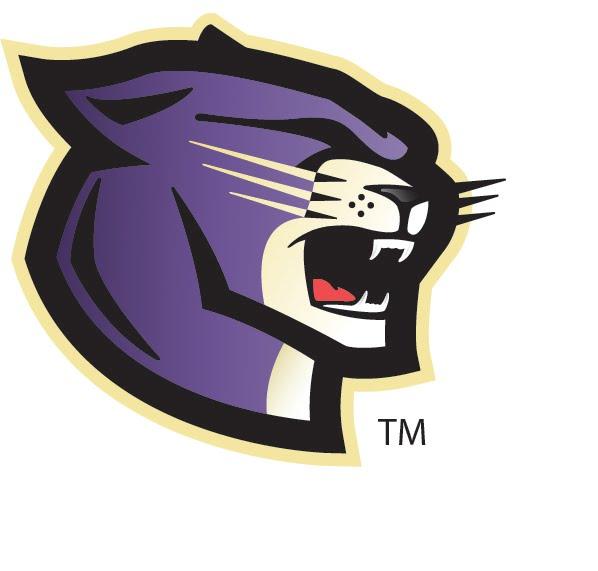 Salisbury 5th & 6th Grade TournamentSponsored by Salisbury Booster ClubFebruary 25, 26, and March 1, 2017 Salisbury will be once again be sponsoring a 5th & 6th Grade Basketball Tournament once again this year.     The tournament will be a double elimination bracket with plaques given to first, second, third, and consolation teams in both girls and boys.  With the addition of another gym we will be playing in two gyms simultaneously and will begin play on Sunday, February 25, at 2:00 pm.  All first round games will be played Sunday, second round games on Monday, February 26, (starting at 5:00 pm) and trophy games on Thursday, March 1 (starting at 5:30 pm).  There will be a concession stand ran by the Salisbury Jr. Class.  Admission price will be $3.00 for adults and $2.00 for students.  Players and 2 coaches will be admitted free.  There is no team entry fee only gate money collected.  There are 8 girls teams and 8 boys teams maximum, so the first 8 teams are in.  To enter please email Barry Graskewicz: barrygraskewicz@gmail.com  Please include your team, coaches name, cell phone, and email.All games will have Volunteer Officials.  We ask that all players, coaches, and fans show good sportsmanship at all times and we reserve the right to remove for the rest of the tournament anyone that is not acting appropriately.  Salisbury High School assumes no responsibility for accident or injury during this tournament.  Each player is responsible for any injury that may be sustained from playing in this tournament.   